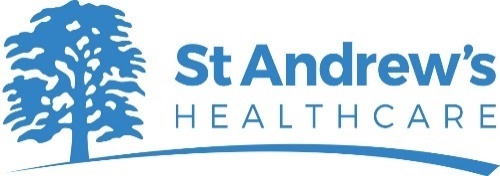 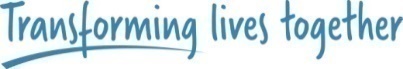 East Midlands Forensic CAMHS Referral FormPlease complete as fully as possible and send to FCAMHSEastMidlands@nottshc.nhs.uk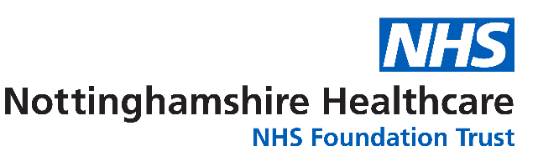 Date of referral  		   Date Received  Young Person’s DetailsPlease attach any supporting documents from the networkNameNamePreferred name Preferred name GenderGenderGenderM      F    M      F    M      F    Date of BirthAge at referralAge at referralNHS No.NHS No.NHS No.Rio Number if knownNationalityNationalityReligionReligionReligionEthnicityEthnicityHome addressAddress at time of referral (if different)Phone number:Phone number: Next of Kin/ Carer detailsGP’s detailsName Address Phone number Relationship to young person? Name Address Phone number Aware of referral?  Yes      No Referrer’s detailsLocal CAMHS workerName: Profession/designation: Address: Telephone Number: Email address: Sector  If ‘other’ Name: Profession/designation: Address: Telephone Number: Email address: ConsentConsentConsentConsentConsentConsentHas the young person been informed of this referral?Has the young person been informed of this referral?YesNoHas the parent or other person with parental responsibility been informed of this referral?Has the parent or other person with parental responsibility been informed of this referral?YesNoHas consent been obtained for this referral? Has consent been obtained for this referral? YesNoConsent means the young person is aware and agrees that:Consent means the young person is aware and agrees that:Consent means the young person is aware and agrees that:Consent means the young person is aware and agrees that:Consent means the young person is aware and agrees that:Consent means the young person is aware and agrees that:Information about them will be shared with FCAMHSInformation about them will be shared with FCAMHSAgreeNot AgreeInformation about them may be discussed with multiagency professionalsInformation about them may be discussed with multiagency professionalsAgreeNot AgreeThat FCAMHS will send a written summary to multiagency professionals and their GPThat FCAMHS will send a written summary to multiagency professionals and their GPAgreeNot AgreeName of person giving consent(relationship to the young person if not the young person)If consent has not been given, please state the reason why the referral should be considered without consent (e.g. particular safeguarding / imminent risk concerns)Please note, by submitting this referral, you are also confirming that you have followed your local consent policies. This includes gaining the relevant consent for referring to our service, and the sharing of appropriate information across agencies involved.Please note, by submitting this referral, you are also confirming that you have followed your local consent policies. This includes gaining the relevant consent for referring to our service, and the sharing of appropriate information across agencies involved.Please note, by submitting this referral, you are also confirming that you have followed your local consent policies. This includes gaining the relevant consent for referring to our service, and the sharing of appropriate information across agencies involved.Please note, by submitting this referral, you are also confirming that you have followed your local consent policies. This includes gaining the relevant consent for referring to our service, and the sharing of appropriate information across agencies involved.Please note, by submitting this referral, you are also confirming that you have followed your local consent policies. This includes gaining the relevant consent for referring to our service, and the sharing of appropriate information across agencies involved.Please note, by submitting this referral, you are also confirming that you have followed your local consent policies. This includes gaining the relevant consent for referring to our service, and the sharing of appropriate information across agencies involved.Other agencies involved at time of referral?Other agencies involved at time of referral?Other agencies involved at time of referral?Other agencies involved at time of referral?Other agencies involved at time of referral?Other agencies involved at time of referral?CAMHS Social Care YOSEducationPoliceNoneOther    Other    Other    Other    Other    Other    Details of other professionals working with the young personDetails of other professionals working with the young personDetails of other professionals working with the young personDetails of other professionals working with the young personName: Profession/designation: Address: Telephone Number: Email address: Name: Profession/designation: Address: Telephone Number: Email address: Name: Profession/designation: Address: Telephone Number: Email address: Name: Profession/designation: Address: Telephone Number: Email address: Name: Profession/designation: Address: Telephone Number: Email address: Name: Profession/designation: Address: Telephone Number: Email address: Name: Profession/designation: Address: Telephone Number: Email address: Name: Profession/designation: Address: Telephone Number: Email address: Previous contactPrevious contactYesNoHas the young person had previous contact with CAMHS?Has the young person had previous contact with CAMHS?Has the young person had previous contact Forensic CAMHS?Has the young person had previous contact Forensic CAMHS?Living arrangements at time of referralSocial care statusIf other, please specify If other, please specify Describe living conditions at time of referral: Describe living conditions at time of referral: ACESYesNoDon’t knowHas the young person ever lived with a parent/ caregiver who went to jail/ prison?Has the young person ever felt unsupported, unloved and/or unprotected?Has the young person ever lived with a parent/ caregiver who had mental health issues?Has a parent/ caregiver ever insulted, humiliated or put down the young person?Has the young person’s biological parent or any caregiver ever had a problem with too much alcohol, street drugs or prescription medication use?Has the young person ever lacked appropriate care by any caregiver?Has the young person ever seen or heard a parent/ caregiver being screamed at, sworn at, insulted or humiliated by another adult?Has the young person ever seen or heard a parent/ caregiver being slapped, kicked, punched, beaten up or hurt with a weapon?Has any adult in young person’s household often or very often grabbed, slapped or thrown something at the young person?Has any adult in the young person’s household ever hit the young person so hard that the young person had marks or was injured?Has any adult in the household ever threatened the young person or acted in a way that made the young person afraid that they might be hurt?Has the young person ever experienced any sexual abuseHas there ever been significant changes in the relationship status of the young person’s caregivers?Has the young person ever seen, heard, or been victim of violence in their neighbourhood, community or school?Has the young person experienced discrimination?Has the young person ever had problems with housing?Has there ever been a time when the young person has been short of food?Has the young person ever been separated from their parent or caregiver due to foster care or immigration?Has the young person ever lived with a parent or caregiver who had a serious physical illness or disability?Has the young person ever lived with a parent or care giver who died?Education statusEducation statusEducation statusCriminal justice statusIf other, please specify: If other, please specify: If other, please specify: If other, please specify: Is there an EHCPYes No If other, please specify: Primary mental health diagnosisPrimary diagnosis (check one)Comorbid Diagnosis (check all relevant)Comorbid Diagnosis (check all relevant)ADHD Attachment disorder AnxietyAutistic Spectrum Disorder Conduct disorders (without clear borderline traits) Conduct disorder with clear borderline traits Depression Developmental TraumaLearning disability or significant difficulties Post-traumatic stress or allied disorderPsychosis Sensory processing disorder Other (specify):Emotional Dysregulation Selective mutism Developmental Language Disorder Acquired brain injury Anything not listedNo diagnosisDiagnosis not possible/ available What medicine has been prescribed, if any? What medicine has been prescribed, if any? What medicine has been prescribed, if any? What medicine has been prescribed, if any? Who has prescribed the medicine, if known? Who has prescribed the medicine, if known? Who has prescribed the medicine, if known? Who has prescribed the medicine, if known? Is the young person under the Mental Health Act?Is the young person under the Mental Health Act?Yes  No Is there any substance misuse? If so,  Is there any substance misuse? If so,  Yes No Are there any other relevant queried diagnoses, signs or symptoms?Language and communication needs of the young personYesNoDon’t knowDoes the young person have difficulties listening to, remembering or understanding what you say?Does the young person have difficulties finding the right words or give enough information when speaking?Does the young person have difficulties interacting with others (poor social skills)?Does the young person have a stammer or use unclear speech?Does the young person have difficulties understanding written information including leaflets or letters?Is there any other information regarding the young person’s communication that you would like to tell us about?If so,  Is there any other information regarding the young person’s communication that you would like to tell us about?If so,  Is there any other information regarding the young person’s communication that you would like to tell us about?If so,  Is there any other information regarding the young person’s communication that you would like to tell us about?If so,  Occupational therapyYesNoDon’t knowAre there any concerns that may require occupational therapy input – including but not limited to support with independent living, maintaining routine, concerns with sensory needs or difficulties with motivation?If so,  If so,  If so,  If so,  Reason for referral* If you have selected ‘multiple’ or ‘other’, Please tell us full details of specific incidents of concern, including dates: Referrer’s anticipated outcome **This section must be completed before referral can be opened**